Actividades SugeridasOBJETIVO DE APRENDIZAJE OA_18DESCRIPCIÓN DE LA ACTIVIDADESCalcular la superficie de cubos y paralelepípedos, expresando el resultado en cm2 y m2.5.Resuelven problemas no rutinarios relativos a cálculos de áreas de superficie. Por ejemplo, en un dormitorio, el largo mide el doble del ancho y éste, el doble del alto; todas estas longitudes corresponden a números naturales. Si el área de la superficie del piso es 32 m2, ¿cuántos m2 tiene que pintar en sus paredes y su techo si tiene una ventana de 2 metros de largo y 1 metro de alto?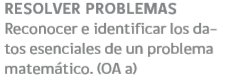 